Образовательная область: познавательное развитие (ФЭМП)Тема: «В стране математики. Счет в пределах 5»Цель: закрепление знаний детей о количественном и порядковом счете, названии геометрических фигур, ориентировке во времени.Задачи: - закрепление знаний счета в пределах от одного до пяти;-  умение находить последующее и предыдущее число от названного; - продолжать учить соотносить цифру с количеством предметов; - различать количественный и порядковый счет в пределах пяти;-  учить детей составлять образ из геометрических фигур;  - названиях геометрических фигур.Игра «Поставь цифры правильно»Для игры понадобятся карточки с ромашками, расположенными на зеленом картоне (полянке).В центре ромашек расположены числа от 1 до 5. Отдельно изготавливаются божьи коровки с точками на крыльях от 1 до 5. Ромашки раскладываются на столе с одной стороны, а божьи коровки с другой стороны. Детям предлагается разложить ромашки по порядку, пересчитай их. Сосчитай их в обратном порядке. Посадить божьих коровок каждую на свою ромашку, сосчитать при этом точки на крыльях. Разложить божьих коровок по порядку. Подобрать соседей для божьей коровки с тремя, двумя точками. Можно использовать поисковый вопрос: "Покажи самую старшую (младшую) божью коровку.. 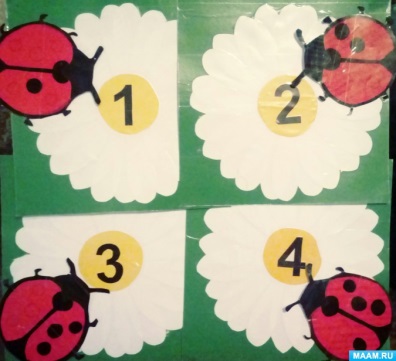 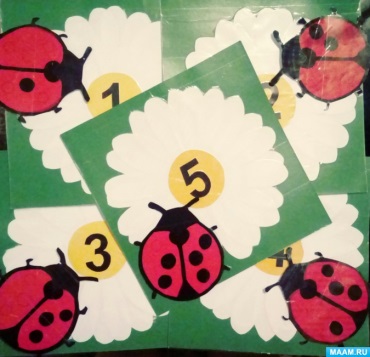 Игра «Найди место» В этой математической стране ходят поезда с цветными вагонами, вы пассажиры в нем, у вас билетики разного цвета, на них изображена цифра. Чтобы поезд отправился в путь нужно что бы все пассажиры в своих вагончиках сели по порядку, на место.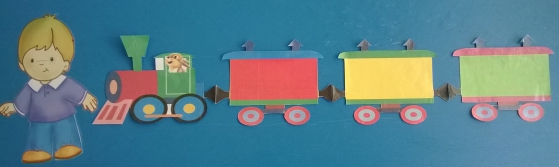 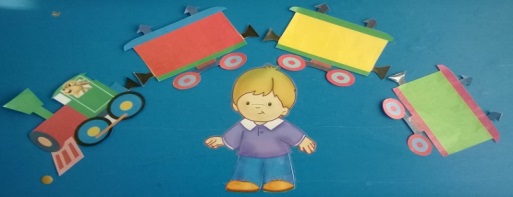 Игра «Геометрические бусы»Предложить рассмотреть геометрические формы. Какие по величине, по цвету, ребенок видит фигуры. Предложит разные задания, в зависимости, по какой теме спланирована деятельность. Это могут быть такие задания:-разложи по форме;-разложи по величине;-разложи по цвету;-собери геометрические фигуры "бусины";-чередование по форме и цвету; и т. д.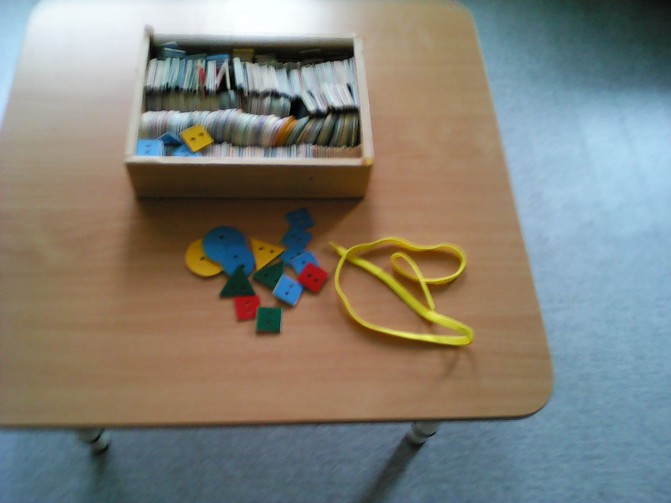 ФИЗМИНУТКАДружно с вами мы считалиИ про числа рассуждали.А теперь мы дружно всталиСвои косточки размяли.На счет «раз» кулак сожмем.На счет «два» в локтях сожмем.На счет «три» – прижмем к плечам.На четыре – к небесам.Хорошо прогнулисьИ друг другу улыбнулись.Про «пятерку» не забудем –добрыми всегда мы будем.«Игра «Скажи наоборот»«Игра «Скажи наоборот»А сейчас цифры хотят с вами поиграть в игру «Скажи наоборот», но для игры вы должны создать круг. (Взрослый бросает мяч и говорит слово, ребенок бросает мяч обратно и говорят противоположное).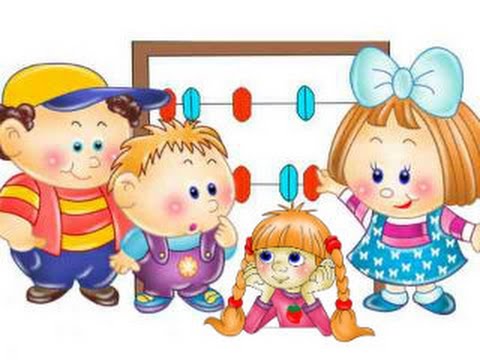 «Играем вместе»